2016 Bars Prelims 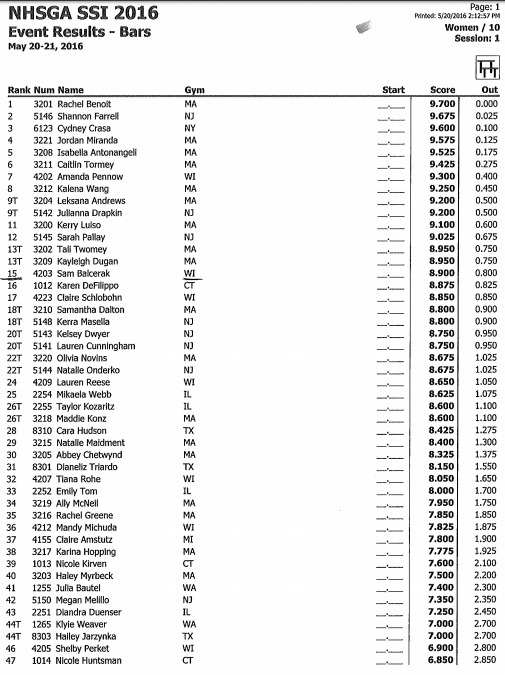 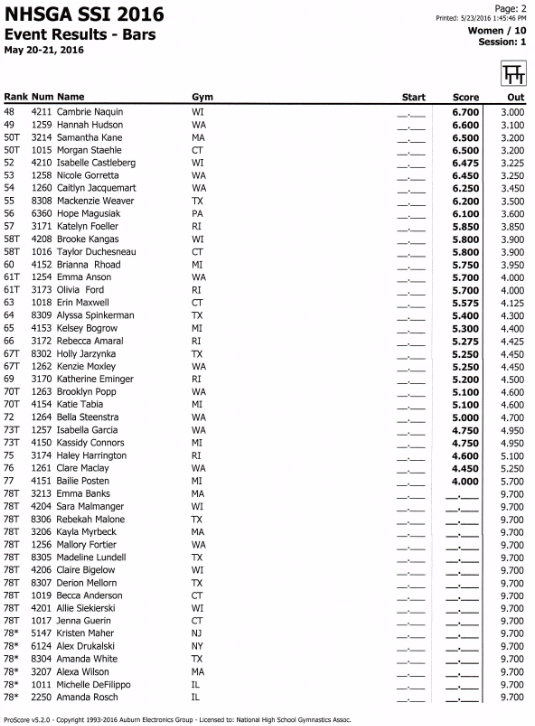 